ПЛАН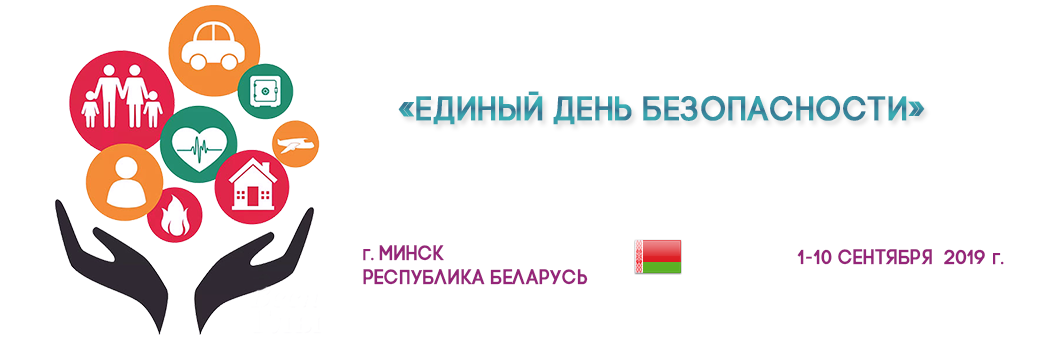 мероприятий в рамкахЕДИНОГО ДНЯ БЕЗОПАСНОСТИв ГУО «Средняя школа №2 г.Хойники»в период с 01.09.2021 по 10.09.2021Сроки проведенияМероприятиеКатегория участниковОтветственныеВ течение неделиРазмещение, обновление тематической информации на стендах и сайте учрежденияПедагогиКутузова К.А.Кушнарев П.П.01.09.2021Проведение сотрудником РОЧС тренировочной эвакуации из здания учреждения при пожаре Учащиеся, трудовой коллективАдминистрация02.09.2021Просмотр с обсуждением мультсериала «Волшебная книга МЧС» Учащиеся 2-4 классовШароевич А.С.Ющенко Л.Е.03.09. 2021 Единый воспитательный час  по  профилактике травматизма «Моя личная безопасность»Учащиеся 1-11 классовКлассные руководители 1-11- классов03.09-08.09.2021Родительский Всеобуч по профилактике травматизма Законные представители Классные руководители 1-11 классов04.09.2021Квест-игра «День безопасности. Внимание всем!»Учащиеся 5-11 классовБорисенко Д.А.Волосюк Мищенко Д.М.06.09.2021Интеллектуальная игра «Чтобы впросак не попасть, о безопасности всё нужно знать!» Учащиеся 1-5 классыШароевич А.С.Русая Л.И.07.09.2021Урок-игра по станциям «Знатоки безопасного поведения» (викторина)Учащиеся Можейко И.А.Борисенко Т.А.Шваб А.В.08.09.2021Демонстрация обучающего фильма «Школа безопасности»Учащиеся 5-7 классовМищенко Д.М.06.09.2021Тематический кинолекторий совместно с субъектами профилактикиПедагоги, учащиеся 8-11 классовКутузова К.А.01.09-10.09.2021Выставка тематической литературы по профилактике травматизма «Моя безопасность»Учащиеся, педагогиГречихо Л.В.Ефименко Н.Н.09.09.2021Встреча с медработником «Время моды на маски. Стоп вирусы!»Учащиеся, трудовой коллективКоваленко Н.В.